Tęczowe koła II wersja.Potrzebujemy: Płyta Cd, kolorowy papier pakowy (różne wzory), zakrętka plastikowa, kulka lub piłeczka pingpongowa, mała bombka plastikowa, klej na gorącą (używamy tylko z osobą dorosłą)
Wykonanie: oklejamy płytę Cd kolorowym papierem, z jednej strony przyklejamy kulkę/bombkę/piłkę,  z drugiej zakrętkę plastikową, która będzie służyć do wprawiania koła w ruch. Miłej zabawy.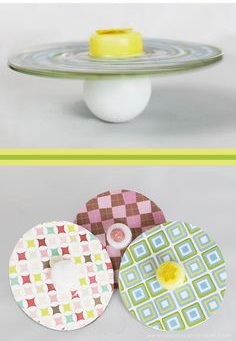 